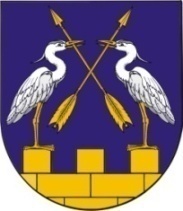 КОКШАЙСКАЯ СЕЛЬСКАЯ       МАРИЙ ЭЛ РЕСПУБЛИКЫСЕ         АДМИНИСТРАЦИЯ  ЗВЕНИГОВО МУНИЦИПАЛ                                            ЗВЕНИГОВСКОГО       РАЙОНЫН КОКШАЙСК           МУНИЦИПАЛЬНОГО РАЙОНА ЯЛ КУНДЕМ          РЕСПУБЛИКИ МАРИЙ ЭЛ АДМИНИСТРАЦИЙЖЕ                      ПОСТАНОВЛЕНИЕ 			                           ПУНЧАЛот 27 марта  2020г. № 52О введении режима повышенной готовности на территории Кокшайского сельского  поселения.  	В связи с угрозой распространения новой коронавирусной инфекции (2019-nCoV), в соответствии с Указом Главы Республики Марий Эл №39от 17 марта 2020года (в редакции Указа Главы РМЭ от 27.03.2020г №63), руководствуясь Уставом Кокшайского сельского поселения, Кокшайская сельская администрация                        П О С Т А Н О В Л Я Е Т:1.Ввести на территории Кокшайского сельского поселения режим повышенной готовности.2.Запретить на территории поселения до 15 апреля 2020года проведение спортивных, зрелищных, публичных и иных массовых мероприятий.3.Работодателям на территории Кокшайского поселения, обеспечить измерение температуры тела работникам на рабочих местах, с обязательным отстранением их от нахождения на работе при повышенной температуре.4.Приостановить на период, карантинных мероприятий с 30.03.2020г по 03.04.2020г) прием граждан  специалистами Кокшайской администрации.5.Обнародовать настоящее постановление на официальном сайте администрации поселения в сети интернет.6.Настоящее постановление вступает в силу со дня его подписания.Глава Администрации                                          П.Н. Николаев